Mẫu số 011. Màu sắc của biển báo:- Màu nền của biển báo là màu vàng;- Màu của chữ và biểu tượng là màu đen.2. Kích thước: Khổ giấy A4.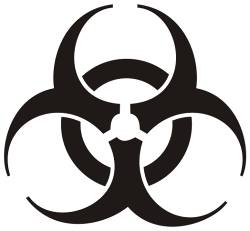 NGUY HIỂM SINH HỌCCấp độ an toàn sinh học: …………………………………………………………………..Người chịu trách nhiệm về an toàn sinh học: .…………………………………………..Số điện thoại trong trường hợp khẩn cấp: ……………………………………………….Số điện thoại cơ quan: ………………………..Số điện thoại nhà riêng: ……………….Người chịu trách nhiệm có tên trên có quyền cho phép đối tượng có liên quan ra vào khu vực xét nghiệm